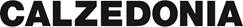 KOLEKCJA WIOSNA/LATO 2018Przez dłuższy czas na wybiegach królowały gołe nogi, usuwając w cień skarpetki i rajstopy. Wreszcie w tym roku fashionistki mogą odetchnąć z ulgą. W sezonie Wiosna/Lato 2018 nogi modelek znów były ubrane w skarpetki, rajstopy i legginsy, które z pewnością staną się niekwestionowanym must-have nadchodzących miesięcy.  WIOSNA ZA DNIA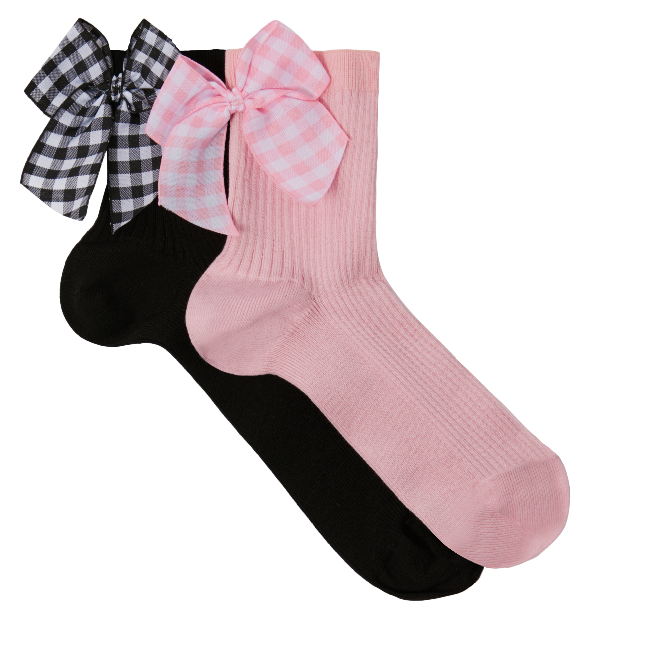 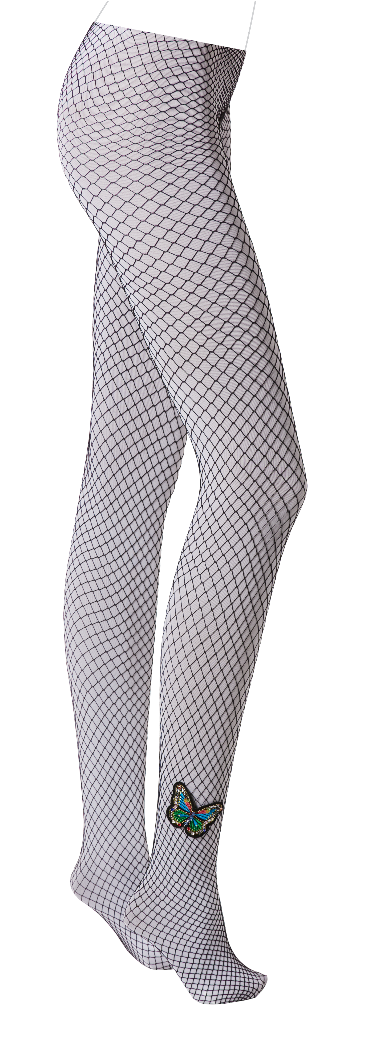 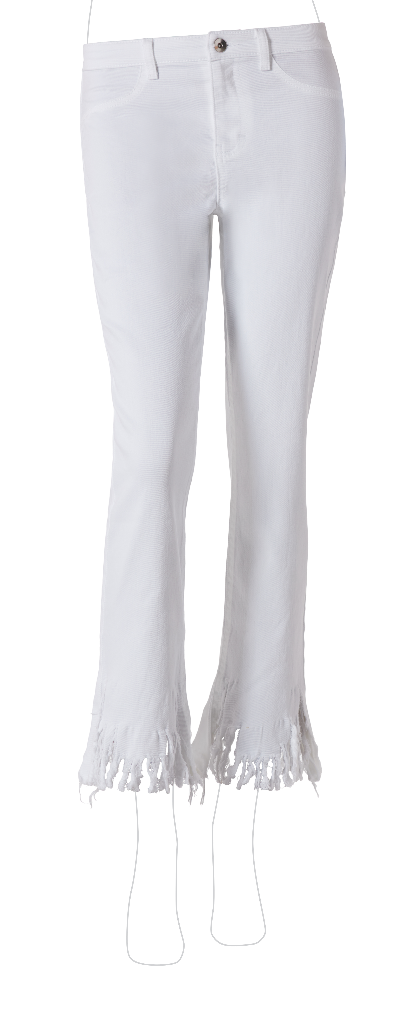 Motyle, kwiaty, kokardki i wszelkie romantyczne ozdoby to motywy przewodnie najnowszej kolekcji Calzedonia. Ulubione, wiosenne elementy, zdobiące rajstopy, legginsy i skarpetki,  zyskały nową, nowoczesną formę.  Nasze nogi bez wątpienia potrzebują odpowiednich akcesoriów, dlatego w kolekcji znajdziemy pompony, kokardki, wstążki czy fular, które dodadzą blasku najmodniejszym stylizacjom. KOLEKCJA WIOSNA/LATO 2018WIOSNA NOCĄ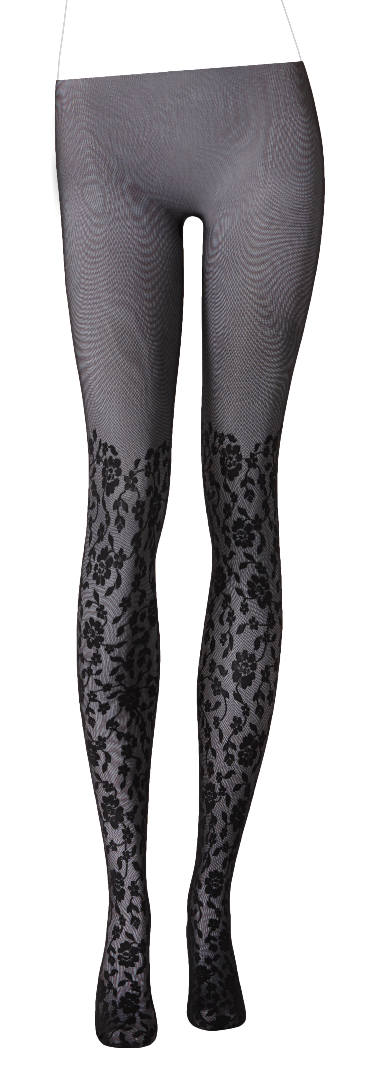 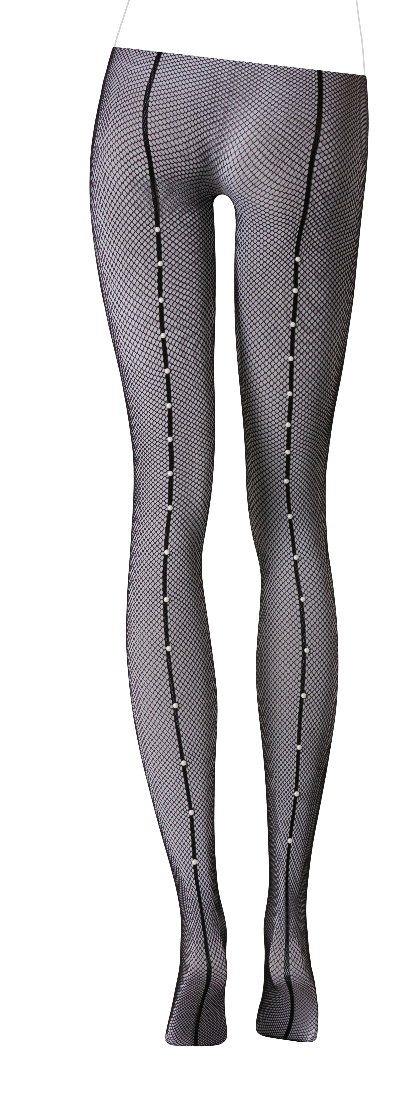 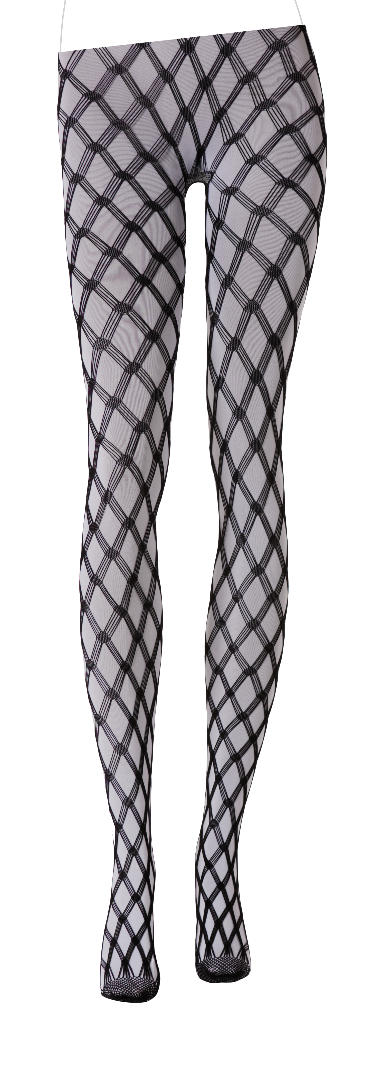 Najnowsza kolekcja Calzedonii stanowi także idealne dopełnienie nawet najbardziej wytwornych stylizacji i świetnie sprawdzi się podczas eleganckich wieczorów czy wyjątkowych okazji. Rajstopy i pończochy zostały ozdobione kamykami i perłami, które niezmiennie kojarzą się z ponadczasową elegancją oraz są jednym z najważniejszych trendów nadchodzącego sezonu. Wiosenne modele występują w czerni, aby stanowić doskonały dodatek do szykownych stylizacji na wieczór. KOLEKCJA WIOSNA/LATO 2018SPORTOWY STYL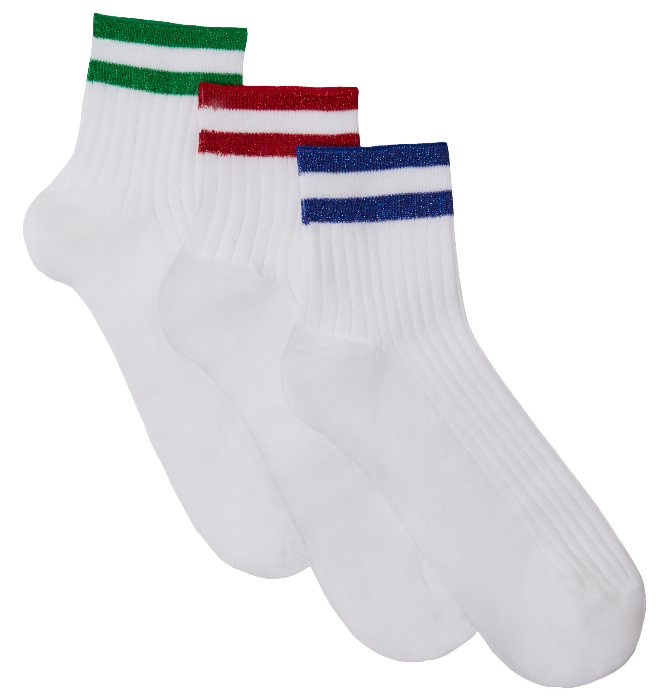 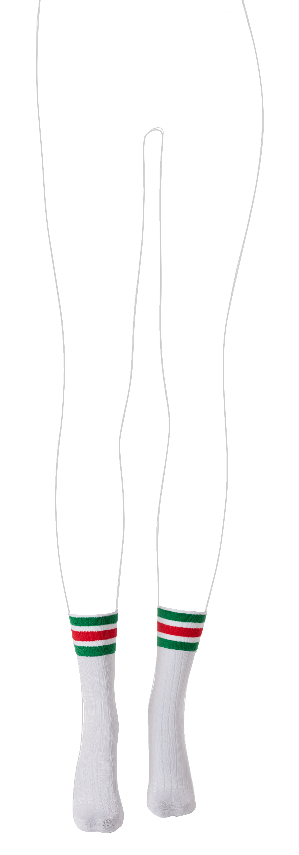 Kolejnym trendem obecnym w sezonie SS18 jest styl sportowy: idealne połączenie praktyczności z glamour. Zarówno eleganckie, jak i te inspirowane sportem elementy kolekcji mogliśmy także podziwiać na pokazach haute couture. 
Nie bez przyczyny zobaczymy je również wśród produktów Calzedonii. Oprócz tego, znajdziemy w niej zachwycające spodnie z tasiemkowym splotem z boku oraz skarpety wykończone kolorowymi gumkami, nadrukami czy mieniącymi się ściągaczami. Wszystko, czego potrzebujesz, by stworzyć stylizację sporty chic!